СХЕМА ГРАНИЦ РЫБОВОДНОГО УЧАСТКА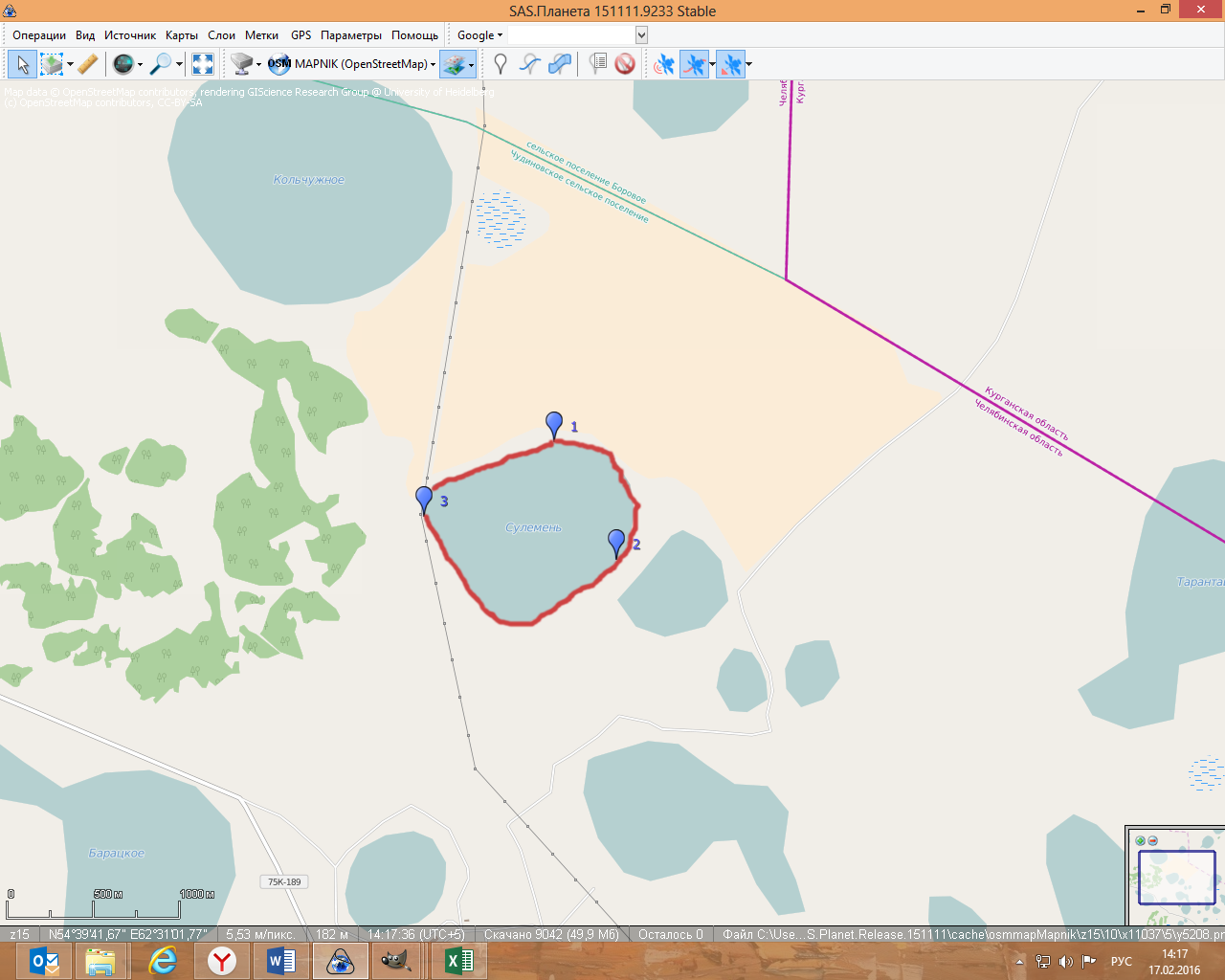 Масштаб 1:20000Условные обозначения:                Границы рыбоводного участка;           Точки границ рыбоводного участка.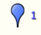 Наименование рыбоводного участкаПлощадь рыбовод-ного участка, гаПлощадь водного объекта, гаГеографические координаты рыбоводного участкаГеографические координаты рыбоводного участкаГеографические координаты рыбоводного участкаЦель исполь- зования рыбоводного участкаМесто располо- жения рыбоводногоучасткаНаименование рыбоводного участкаПлощадь рыбовод-ного участка, гаПлощадь водного объекта, га№ точкиС.Ш.В.Д.Цель исполь- зования рыбоводного участкаМесто располо- жения рыбоводногоучасткаОзеро Сулемень (0,5 км на север от н.п. Чудиново)60,060,012354°38’37”54°38’15”54°38’23”62°31’46”62°32’06”62°31’04”Товарное рыбоводствоОктябрьский муниципальный район